FEDERAL COMMUNICATIONS COMMISSION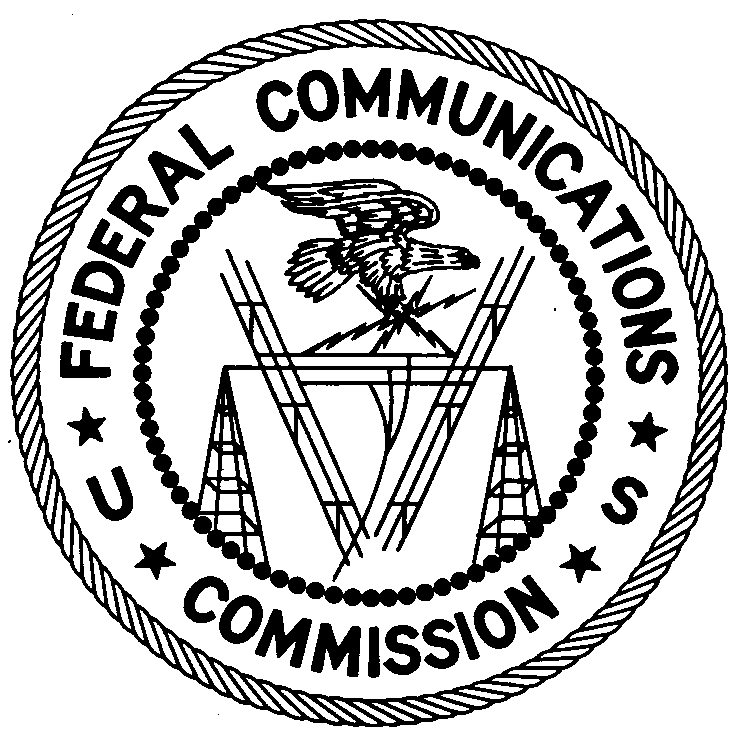 ENFORCEMENT BUREAUREGION ONEColumbia Regional Office9200 Farm House LaneColumbia, Maryland 21046(301) 725-1996October 12, 2017Dominique DonnaRandolph, MassachusettsNOTICE OF UNLICENSED OPERATION	Case Number:	EB-FIELDNER-17-00025342On September 21, 2017 and September 22, 2017, Agents from the Boston Office of the Commission’s Enforcement Bureau investigated the operation of an unlicensed FM station operating on the frequency 92.1 MHz in Randolph, Massachusetts.  The Agents confirmed by direction finding techniques that radio signals on frequency 92.1 MHz were emanating from your residence on Himoor Circle in Randolph, Massachusetts.  The Commission’s records show that no license was issued for operation of a radio station on 92.1 MHz at this location in Himoor, Massachusetts.  The Boston Office investigated and determined you are the owner or operator of the FM broadcast station on 92.1 MHz in Randolph, Massachusetts. Radio stations operating on a range of frequency, including 92.1, must be licensed by the FCC pursuant to Section 301 of the Communications Act of 1934, as amended (Act).  The only exception to this licensing requirement is for certain transmitters using or operating at a power level or mode of operation that complies with the standards established in Part 15 of the Commission’s rules.  Agents measured the field strength of the signal on the frequency 92.1 MHz for the station and found that it exceeded the maximum permitted level of 250 µV/m at 3 meters for non-licensed devices.  Thus, this station was operating in violation of Section 301 of the Act.  You are hereby warned that operation of radio transmitting equipment without a valid radio station authorization constitutes a violation of the Federal laws cited above and will subject the operator to severe penalties, including, but not limited to, in rem seizure of the offending radio equipment without further notice, substantial fines, and criminal sanctions, including imprisonment.  UNLICENSED OPERATION OF THIS RADIO STATION MUST BE DISCONTINUED IMMEDIATELY AND MUST NOT RESUME.You have ten (10) days from the date of this notice to respond with any evidence that you have authority to operate granted by the FCC.  Your response should be sent to the address in the letterhead and reference the listed case number.  Under the Privacy Act of 1974, we are informing you that the Commission’s staff will use all relevant material information before it to determine what, if any, enforcement action is required to ensure your compliance with FCC Rules.  This will include any information that you disclose in your reply.You may contact this office if you have any questions.David C. DombrowskiRegional DirectorRegion OneEnforcement BureauFederal Communications CommissionAttachments:	Excerpts from the Communications Act of 1934, As Amended	Enforcement Bureau, "Inspection Fact Sheet", March 2005